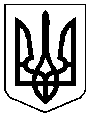 МІНІСТЕРСТВО  ОСВІТИ  І  НАУКИ  УКРАЇНИБібрський опорний заклад загальної середньої освіти І-Ш ступенів імені Уляни КравченкоБібрської міської ради Львівської області81220, м.Бібрка, вул. Уляни Кравченко, 2, тел. 4-31-15е-mаіl: bibrkazsh@gmail.com Н А К А ЗПро заходи щодо забезпечення проведення навчальних занять за допомогою дистанційних технологій Відповідно Закону України «Про освіту», ст. 9  п. 4, Закону України «Про загальну середню освіту» ст. 15,  п. 2, наказу МОНУ від 25.04.2020 року №466 «Про затвердження Положення про дистанційне навчання» (Із змінами, внесеними згідно з Наказами Міністерства освіти і науки № 660 від 01.06.2013, № 761 від 14.07.2015), наказу МОНУ від 23 квітня 2019 року № 536 «Про затвердження положення про інституційну форму здобуття загальної середньої освіти», листа МОНУ від 22 січня 2015 року №1/9-26 «Щодо використання технологій дистанційного навчання у загальноосвітніх навчальних закладах», листа МОНУ від 11.03.2020 року № 1/9-154), з метою оптимальної організації освітнього процесу в умовах карантину відпрацювання навчального матеріалу НАКАЗУЮ:Забезпечити освітній процес у дистанційному режимі з використанням  інформаційно- комунікативних технологій та доступних освітніх ресурсів упродовж терміну карантину.Класним керівникам створити он-лайн групи класів на електронних платформах та надати доступ до них учителям відповідних предметів.Керівникам методичних об’єднань ЗО забезпечити  інформування педагогічних працівників про електронні ресурси для дистанційного навчання та алгоритми користування ними, визначити відповідальних за розподіл навчального матеріалу згідно програми і календарних планів.Заступникам директора здійснювати контроль за організацією, перебігом та обліком дистанційного навчання.Опублікувати  інформацію  про запровадження та алгоритм дистанційного навчання з посиланням на доступні освітні електронні ресурси на офіційному сайті та фейсбук-сторінці ЗО з метою інформування здобувачів освіти та їх батьків.Контроль на виконанням наказу залишаю за собою.Директор ОЗЗСО					Островерха Г.М.Вик.: Тимчишин О.С.Додаток №1 до наказу № 1-38 Орієнтовний перелік платформ, де розміщено матеріали з щодо проведення навчальних занять за допомогою дистанційних технологій Завдання для молодших школярів на період карантину https://osvita.ua/school/70759/ Готуємось до ЗНО-2020 самостійно: 12 онлайн-ресурсів https://osvitanova.com.ua/posts/2918-hotuiemos-do-zno-2020-samostiino-12-onlainresursiv Ресурси для безкоштовного вивчення англійської мови онлайн 1.BBC Learning English — масштабне відділення BBC, присвячене вивченню англійської мови. На сайті доступні навчальні курси для різних рівнів. Частина курсів поділяється за тематикою: англійська в університеті, на роботі, у новинах тощо. 2.British Council LearnEnglish — ресурс для вивчення англійської мови від Британських рад, департаменту уряду Великої Британії, що займається поширенням британської культури. На сайті можна вивчати граматику, лексику, покращувати навички з письма та вимови. 3.Duolingo — платформа для вивчення іноземних мов. Англійську можна вивчати як на сайті проекту, так і за допомогою мобільного додатку. Додаток зручний для початківців, які хочуть зрозуміти базові лексичну та граматичну структуру мови. Вправи для рівня Intermediate та Advanced також доступні. 4.Lingualeo — навчальний сайт, цілком присвячений вивченню англійської мови. Вивчення відбувається із використанням ігрової моделі з талісманом сайту левенятком Leo. На сайті є безкоштовні та платні навчальні курси. 5.engVId — сайт з відео-уроками для вивчення англійської, поділений за тематичним вивченням. Ті, хто хочуть здати міжнародний екзамен IELTS чи TOEFL, можуть скористатись спеціальними відео-лекціям для підготовки. 6.Memrise — оригінальна платформа для вивчення іноземних мов за допомогою системи карток. Контент також можуть створювати самі користувачі.  7.TED — організація, присвячена мотиваційним пізнавальним лекціям англійською мовою. Чудово підійде для глядачів із уже наявними знаннями з англійської, які хочуть покращити свої навички сприймання мови на слух. На сайті доступні субтитри. 8.Loyal books — бібліотека безкоштовних електронних та  аудіокниг різними мовами. Ефективний спосіб вдосконалити збільшення свого словникового запасу. 9.LearnEnglish – вивчай англійську не лише за допомогою стандартних уроків, але й завдяки іграм та спілкуванню в чатах. 10.Real-english.com – сайт з уроками, статтями та відео. Також рекомендуємо  1) опрацювати матеріали за посиланням  https://www.youtube.com/playlist?list=PLYChBsEINueJkS2ugCpeP_9C_yITX7Y5X  Prometheus https://prometheus.org.ua/
▪ EdEra https://www.ed-era.com/
▪ edX https://www.edx.org/
▪ Coursera https://www.coursera.org/
▪ Matific https://www.matific.com/ua/uk/home/
▪ Khan Academy https://www.khanacademy.org/
▪ Доступна освіта https://dostupnaosvita.com.ua/
▪ iLearn https://ilearn.org.ua/
▪ Be Smart https://besmart.study/
▪ ЗНО-ОНЛАЙН https://zno.osvita.ua/
▪ Відкритий Університет Майдану https://vum.org.ua/
▪ Codecademy https://www.codecademy.com/
▪ Duolingo https://uk.duolingo.com/
▪ Lingva.Skills https://lingva.ua/
▪ Hogwarts is here http://www.hogwartsishere.com/2)опрацювати 	статтю 	«Дистанційне 	навчання: 	як 	організувати?» https://www.facebook.com/groups/ict.in.ua/permalink/3120045768019353/ 16.03.2020 р.№ 1-38№ з/п Назва предмета  Посилання на матеріали  Початкова освіта Початкова освіта 1. Практичні завдання учнів для 1 класу  https://childdevelop.com.ua/worksheets/8390/ 2. Практичні завдання для учнів 2 класу  https://childdevelop.com.ua/worksheets/9034/ 3. Практичні завдання для учнів 3 класу https://childdevelop.com.ua/worksheets/8988/ 4. Практичні завдання для учнів 4 класу https://childdevelop.com.ua/worksheets/9011/ № з/ п Назва предмета  Назва предмета  Посилання на матеріали Середня освіта 1. 1. Українська мова   https://dostupnaosvita.com.ua/video-lessons/ukrayinska-mova-iliteratura/urok-1-slovospoluchennya-ta-rechennya-pisni-marusi-churajistorichni-pisni 2. 2. Українська література https://dostupnaosvita.com.ua/video-lessons/ukrayinska-mova-iliteratura/urok-1-slovospoluchennya-ta-rechennya-pisni-marusi-churajistorichni-pisni 3 3 Історія  https://znohistory.ed-era.com/ https://dostupnaosvita.com.ua/video-lessons 4 4 Німецька мова  https://www.lingohut.com/uk/l59/вчити-німецьку https://uk.duolingo.com/course/de/ar/Вивчайте-Німецька http://klassikaknigi.info/audio-uroki-nimetskoyi-movi/ 5 5 Фізика та астрономія  http://edufuture.biz/index.php?title  6 6 Інформатика  https://sites.google.com/view/onlayn-konspekt-z-informatiku/%D0%B3%D0%BE%D0%BB%D0%BE%D0%B2%D0%BD%D0%B0  7 7 Математика  https://gioschool.com/ http://i-math.com.ua    8  8  Географія  https://courses.ed-era.com/courses/EdEra/g102/G102/about 9 9 Біологія  https://courses.ed-era.com/courses/EdEra/b102/B102/about 10 10 Хімія  https://chem10.jimdofree.com/%D1%85%D1%96%D0%BC%D1%8F/%D0%BC%D0%B0%D1%82%D0%B5%D1%80%D1%96%D0%B0%D0%BB%D0%B 8-%D0%B4%D0%BE-%D1%83%D1%80%D0%BE%D0%BA%D1%83/ 11 11 Всі предмети  http://edufuture.biz/index.php?title=%D0%9F%D0%BE%D0%B2%D0%BD%D1% 96_%D1%83%D1%80%D0%BE%D0%BA%D0%B8 Підготовка до ЗНО 3 Українська література  Українська література  http://www.10minclass.com/subject/bagrut;ukr_literature https://dostupnaosvita.com.ua/video-lessons 4 Українська мова  Українська мова  http://www.10minclass.com/subject/bagrut;ukrainian_mova https://dostupnaosvita.com.ua/vide 	o-lessons 